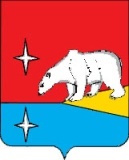 РОССИЙСКАЯ  ФЕДЕРАЦИЯЧУКОТСКИЙ  АВТОНОМНЫЙ  ОКРУГСОВЕТ   ДЕПУТАТОВИУЛЬТИНСКОГО  МУНИЦИПАЛЬНОГО  РАЙОНАР  Е  Ш  Е  Н  И  Еот 24 декабря 2015 г.                                     № 193                                                 п. ЭгвекинотОб утверждении состава комиссии по делам несовершеннолетних и защите ихправ городского округа Эгвекинот	Во исполнение  Федерального закона от 24.06.1999 года № 120-ФЗ «Об основах системы профилактики безнадзорности и правонарушений несовершеннолетних», в соответствии с Законом Чукотского автономного округа от 01.12.2005 г. № 94-ОЗ "О наделении органов местного самоуправления государственными полномочиями Чукотского автономного округа по образованию и организации деятельности комиссий по делам несовершеннолетних и защите их прав", Законом Чукотского автономного округа от 1 декабря 2005 г. N 93-ОЗ "О порядке образования и деятельности комиссий по делам несовершеннолетних и защите их прав в Чукотском автономном округе", в целях обеспечения эффективного взаимодействия органов и учреждений системы  профилактики безнадзорности и правонарушений несовершеннолетних, а также в связи с изменением места работы и должностных обязанностей отдельных членов  комиссии по делам несовершеннолетних и защите их прав городского округа Эгвекинот, Совет депутатов Иультинского муниципального района	Р Е Ш И Л: 1. Утвердить состав комиссии по делам несовершеннолетних и защите их прав городского округа Эгвекинот, согласно приложению.2. Признать утратившим силу решение Совета депутатов Иультинского муниципального района от 25 марта 2015 г. № 124 «Об утверждении состава комиссии по делам несовершеннолетних и защите их прав Иультинского муниципального района».	3. Настоящее решение обнародовать в местах, определенных Уставом Иультинского муниципального района, и разместить на официальном сайте Иультинского муниципального района в информационно-телекоммуникационной сети «Интернет».4. Настоящее решение вступает в силу с 1 января 2016 года.5. Контроль за исполнением настоящего решения возложить на Председателя Совета депутатов Нагорного В.А.Приложение 						                    	 к  решению  Совета депутатовИультинского муниципального района от  24 декабря 2015 г. №193СОСТАВкомиссии по делам несовершеннолетних и защите их правгородского округа ЭгвекинотЗеленская Наталья Михайловна 	заместитель Главы Администрации, начальник Управления социальной политики городского округа Эгвекинот (председатель комиссии)Лавренчук Галина Сергеевна	заместитель начальника Управления социальной  политики городского округа Эгвекинот - начальник отдела образования (заместитель председателя комиссии)Смолкина Лариса Валерьевна	ответственный секретарь комиссииБабич Ирина Валерьевна		советник Отдела социальной поддержки населения в Иультинском районеБелоглазова Инна Николаевна	заведующая отделением социального обслуживания населения Иультинского районного филиала  ГБУ «Чукотский окружной комплексный центр социального обслуживания населения»Жукова Наталия Анатольевна 	 начальник отдела культуры и спорта Управления социальной  политики городского округа ЭгвекинотКартошкин Алексей Геннадьевич	начальник  филиала по Иультинскому району ФКУ Уголовно-исполнительная инспекция УФСИН России по  Магаданской областиКолядко Людмила Владиславовна		консультант отдела образования Управления социальной политики городского округа ЭгвекинотКолузатова Александра Владиславовна 	социальный педагог МБОУ «Средняя общеобразовательная школа п.Эгвекинот»Небылица Наталья Валерьевна	психолог ГАПОУ ЧАО «Чукотский полярный техникум п.Эгвекинот»Никитина Валентина Павловна	районный врач - педиатр  ГБУЗ «Межрайонный медицинский центр» Самойлович Александр Олегович	начальник отделения УУП и ПДН ОМВД России по Иультинскому районуРыбалко Сергей Сергеевич	врио старшего инспектора ПДН ОУУП и ПДН ОМВД России по Иультинскому районуГлава Иультинского муниципального районаПредседатель Совета депутатовИультинского муниципального районаА.Г. МаксимовВ.А. Нагорный